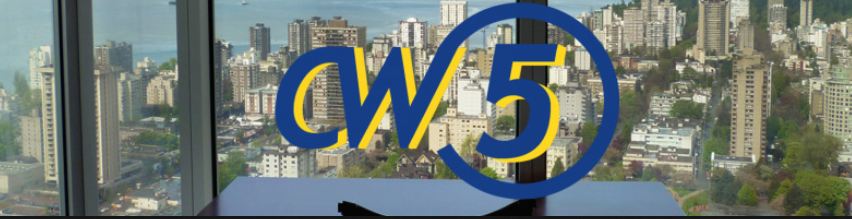 Collingwood’s Only Bilingual News Network	Félicitations et bienvenue to the CW5 Bilingual News Team! Throughout the year the CW5 team will be covering various stories taking place on campus and sharing them in assembly with the rest of the school. These episodes will also be posted on our website: http://thecw5.weebly.com	Our large crew will meet every Wednesday at lunch in the IT Centre to discuss upcoming events and designate filming assignments. Students are encouraged to suggest their own story ideas and to take the initiative to gather the pertinent information and important details in order to properly write the story. Those who work hardest, gather footage, contribute ideas, write stories and regularly attend meetings are the ones most likely to appear on camera. Filming sessions will take place at lunch time once stories have been completed and approved.	When students have selected a story to cover, they will need to:Have a personal OR a friend’s filming device (Camera/iPad,Phone etc…)Conduct interviews with the key players of the eventWrite the story (focusing on the 5 Ws and rich detail of the event)Submit the story to Mme. Keiser for feedback ellen.keiser@mycw.orgSubmit all footage to Mr. KlintworthJust like a real news team, not every story covered will be selected for the episode shown in assembly; however, feedback on all stories submitted will be provided so that improvements can be made to future writing pieces. Students may also cover more than one story at a time. Some stories will be covered by more than one group and footage will be blended. Strong emphasis is placed on organization, teamwork and collaboration. Bonne Chance!Mme. Keiser and Mr. Klintworth ellen.keiser@collingwood.org       paul.klintworth@collingwood.org 